CONSEJO DE PARTICIPACION INFANTIL Y ADOLESCENTE DE TOLEDOTOLEDO ES COSA DE NIÑOS Y NIÑAS - A PARTICIPAR SE APRENDE PARTICIPANDOToledo, Ciudad Amiga de la Infancia, cuenta con un Consejo de Participación Infantil y Adolescente (CPIA) creado como un espacio de aprendizaje, de encuentro, de participación de niños/as y adolescentes, en el cual se les acompaña profesionalmente para que sus opiniones sean tenidas en cuenta en la ciudad en la que viven y conviven, con el objetivo de hacer de Toledo una ciudad más amable para ellos y ellas. Los encuentros del Consejo se realizan con una periodicidad mensual y con una duración aproximada de hora y media.Podéis encontrar más información sobre el CPIA y su trabajo en:Para cualquier duda, no dudéis en contactarnos a través de los siguientes teléfonos: 925 33 03 81 o 925 33 03 55. Si, como madre, padre o tutor, está de acuerdo con la participación de su hijo/a en este Consejo, rellene la siguiente autorización y envíela a cpiatoledo@gmail.com. INSCRIPCION CPIA Y AUTORIZACIÓN DE IMAGENYo: D.N.I./N.I.E./Pasaporte:  Correo electrónico:   Teléfono:  Como PADRE/MADRE/TUTOR/A de: Fecha de nacimiento:  Centro Educativo y Clase:   Acepto y quedo informado/a de que la imagen del menor podrá ser captada a través de fotografía y/o video en el desarrollo de las actividades, por lo que: FDO: PADRE/MADRE Y/O TUTOR/AToledo, a …… de …………..………. De 20La web del Ayuntamiento de Toledo (sección de Atención a la Infancia)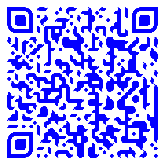 El canal de YouTube: Infancia y Comunidad - Toledo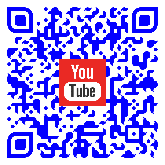 La página de Facebook: cpiatoledo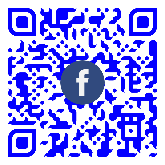 La cuenta de Instagram: cpiatoledo 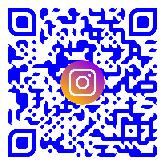  SÍ   NO Autorizo a que mi imagen (o la del menor) sea utilizada por el Ayuntamiento de Toledo, para la divulgación de sus actividades en los términos previstos por la legislación vigente. 